Рекомендации гражданам по действиямпри выявлении фактов распространения экстремистских материаловв сети «Интернет»В соответствии со ст. 13 Федерального закона от 25.07.2002 №114-ФЗ «О противодействии экстремистской деятельности» на территории Российской Федерации запрещается распространение экстремистских материалов, а также их производство или хранение в целях распространения.  Согласно п. 3 ст. 1 вышеназванного Федерального закона - экстремистскими материалами являются предназначенные для обнародования документы либо информация на иных носителях, призывающие к осуществлению экстремистской деятельности, либо обосновывающие или оправдывающие необходимость осуществления такой деятельности, в том числе труды руководителей национал-социалистской рабочей партии Германии, фашистской партии Италии, публикации, обосновывающие или оправдывающие национальное и (или) расовое превосходство, либо оправдывающие практику совершения военных или иных преступлений, направленных на полное или частичное уничтожение какой-либо этнической, социальной, расовой, национальной или религиозной группы.В практической деятельности под массовым распространением экстремистских материалов понимается деятельность, направленная на ознакомление с экстремистскими материалами неопределенного круга лиц, в т. ч. несовершеннолетними гражданами. Массовое распространение экстремистских материалов рассчитано на неопределенный круг потребителей. Таким образом, размещение в свободном доступе в сети «Интернет» (в т.ч. в социальных сетях) экстремистского материала является административным правонарушением, предусмотренным статьей 20.29 Кодекса Российской Федерации «Об административных правонарушениях» (массовое распространение экстремистских материалов, включенных в опубликованный федеральный список экстремистских материалов, а равно их производство либо хранение в целях массового распространения).Полный список экстремистских материалов размещен на сайте Министерства юстиции РФ в сети «Интернет» по адресу: http://minjust.ru/ru/extremist-materials. В случае выявления в сети «Интернет» факта распространения экстремистского материала необходимо зафиксировать адреса (ссылки) размещения материалов, по возможности принять меры к установлению личности гражданина, разместившего материал (например, в социальной сети «Вконтакте» пользователи, как правило, указывают свои персональные данные: фамилию, имя, дату рождения, населенный пункт проживания), произвести снимки экрана (скриншоты), которые позволяют идентифицировать пользователя ресурса, а также факт размещения им экстремистского материала. Полученные сведения передаются любым доступным способом в органы внутренних дел или прокуратуру (лично, почтой, по телефону доверия, электронным сообщением на специальных сайтах МВД и прокуратуры).В целях блокировки сайтов, размещающих экстремистские материалы, сведения о них могут быть направлены в Федеральную службу по надзору в сфере связи, информационных технологий и массовых коммуникаций путем заполнения специальной формы на сайте Роскомнадзора (http://eais.rkn.gov.ru/feedback/). 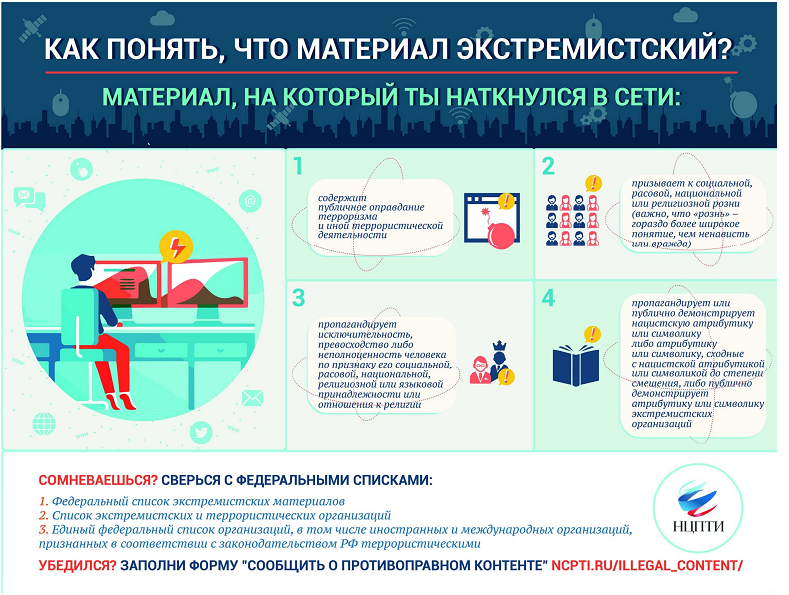 